Эссе «Моя педагогическая философия»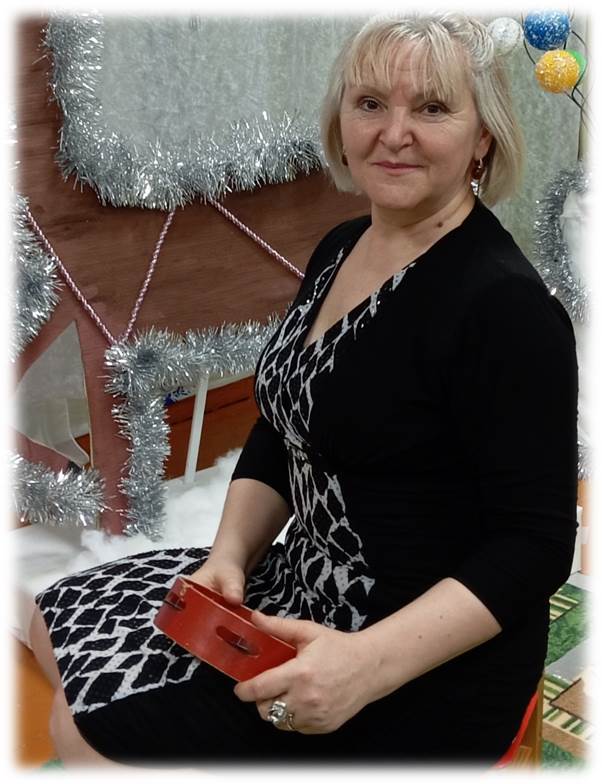 Загребельская Елена НиколаевнаМузыкальный руководитель
муниципального дошкольного образовательного учреждения 
«Детский сад «Бронцевский» 
муниципального района «Ферзиковский район» Калужской областиПедагогика является одной из важнейших наук человечества. Она означает постоянную передачу знаний от старших к младшим. И сама, впитывая в себя все новые знания, обучается, расширяет горизонты своего применения людьми.Одним из важнейших считаю для себя тезис великого русского педагога К.Д. Ушинского: «Обучение должно быть сознательным, системным и последовательным: от конкретного – к отвлеченному, от знакомого – к незнакомому, от единичного – к сложному, от частного – к общему». Работая с детьми, на протяжении своей трудовой деятельности  я каждый раз находила подтверждение этим тезисам. А выстраивая с детьми доверительные отношения, нахожу взаимопонимание и активный отклик и сейчас. Такая творческая профессия, называемая  ПЕДАГОГИКОЙ, давно привлекала мое внимание. Начиная с младших классов общеобразовательной школы, я присматривалась к ней с места за учительским столом, куда меня регулярно отправляли читать одноклассникам сказки. Их вниманием я овладевала, постукивая указкой по столу. Процесс выбора дальнейшей профессии не был для меня одномоментным. Я долго и тщательно перебирала все предметы учебного цикла, примеряла на себя роли учителя физкультуры, биологии, географии, психолога, параллельно обучаясь в музыкальной школе по классу фортепиано. К моменту выпуска мой выбор пал на музыкальное училище. Но какой же пианист не хочет стать С. Рихтером? И я целеустремленно потянулась к вершинам пианизма! Больше всего мне хотелось стать концертмейстером. Но небольшой город, в котором я проживала, и поиск работы привел меня в детское дошкольное учреждение. Так, к радости моей мамы, я стала работать музыкальным руководителем, занялась освоением новой для себя ниши – организацией учебного процесса для дошкольников, созданием праздников и развлечений. Это оказалось увлекательным занятием, которое втянуло в себя на много лет. Желая вырасти в этой профессии, выбрала для себя педагогический вуз. Благодаря его педагогическому составу, индивидуальным преподавателям, влюбилась в музыкальную педагогику и  окончательно определилась с выбором приоритетов. Стала совершенствоваться в профессии. Я давно поняла, что музыкальная профессия требует особого мастерства, артистизма. Когда я разрабатывала сценарии занятий, праздников, сама не раз оказывалась в роли сказочного персонажа. Вспоминаю годы своей работы в загородных лагерях отдыха детей. Там я проработала около 8 лет. Работала пионервожатой, музыкальным руководителем, руководителем творческих кружков, воспитателем. Занималась постановкой детских спектаклей, мюзиклов. Тогда я была под впечатлением идей известного советского педагога А.С. Макаренко. Мне были близки его принципы организации коллектива с опорой на лидера. Применение их в лагере помогало сформировать временный, но успешный, дружный и творческий коллектив детей.Передо мной стоял вопрос и в дальнейшем: как учить детей? Ну конечно, играя, фантазируя. Большое место в моей работе занимает постановка детских музыкальных сказок, разучивание к ним песен, стихов, игра в детском шумовом оркестре. Я полюбила занятия с детьми всех возрастов. И, конечно, поняла, что педагог – это тот человек, роль и значение которого в жизни не поменяется в века.Мир музыкальной педагогики сложен, красочен, наполнен эмоциями. Ребенок с волнением вступает в него, ожидая сказочных чудес. Не все и не сразу открывается ему. Следует приложить много собственного труда и настойчивости, приобрести массу навыков, прежде чем этот желанный мир откроет ему свои тайны. А приобщить ребенка к основам музыкальной культуры должен музыкальный педагог.Основной задачей музыкального воспитания остается по сей день воспитание нравственности. Как писал выдающийся музыкальный педагог, учитель советской школы пианизма Г.Г. Нейгауз в своей работе «О пользе музыки в детском образовании и роли педагога в воспитании юного музыканта», «Жизнь искусства совершенно подобна самой природе…где действуют законы гармонии. Музыка – живое переживание. Она не нуждается в дополнительном раскрашивании звука, а в живых, непосредственных образах».Обучение музыке – общекультурное дело. И я постоянно нахожусь в процессе обучения новому, приобщаюсь к миру прекрасного, использую сокровищницу мирового искусства. Музыка вызывает у детей активное эмоциональное переживание, поэтому я стараюсь проводить свои занятия на высоком духовном подъёме. Играя – обучаю, а погружая в мир искусства – воспитываю, используя все доступные виды музыкальной деятельности. Предоставляя детям большую свободу выбора народных и современных игр, коммуникативных танцев, развиваю их нравственно и физически, объединяю их общей идеей и наполняю занятие смыслом. Для успешного освоения программы детьми я применяю как традиционную педагогику, так и нетрадиционные методы и приемы, интересные детям, создающие ощущения новизны. Занимаюсь разработкой проектов интегрированных занятий, использую межпредметные связи. Специфика моей работы с дошкольниками заключается в том, что приходится находить эффективные  приемы для привлечения внимания детей, емкие и яркие. Считаю, что учебное занятие, которое нашло в душе ребенка отклик и помогло ему развить его музыкальные навыки, имеет место быть, а для успешного диалога с детьми я опираюсь на возрастные особенности и интересы. Быть педагогом современным, активным обязывает совместная работа с коллективом детей, воспитателей, родителей. В сотворчестве легко решаются многие педагогические задачи по формированию личности ребенка. Взрослые и дети открывают для себя новые грани взаимопонимания. Для меня высшей наградой является успешное освоение детьми образовательной программы, любовь детей к музыкальным занятиям, заинтересованность в доступном творческом труде и постоянное ожидание новой с ними встречи.Радость от достижения результатов моего педагогического труда подсказывает, что я нахожусь на правильном пути. Смогла объединить свои интересы с интересами других людей. Я – музыкальный руководитель, и это звучит гордо.Образование должно быть гуманистическим, ориентированным на развитие личности и помощь ей в реализации своего потенциала.                                                                                                        Я.А. Коменский